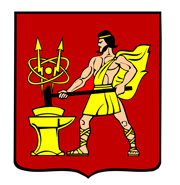 АДМИНИСТРАЦИЯ ГОРОДСКОГО ОКРУГА ЭЛЕКТРОСТАЛЬМОСКОВСКОЙ ОБЛАСТИРАСПОРЯЖЕНИЕ14.02.2022 № 45-рО внесении изменения в График осуществления контроля Администрацией городского округа Электросталь Московской области за финансово-хозяйственной деятельностью муниципальных унитарных предприятий и хозяйственных обществ, в которыхмуниципальному образованию принадлежит доля, обеспечивающая положительныйрезультат голосования при принятии решения собственников (учредителей),осуществляющих свою деятельность в сфере жилищно-коммунального хозяйстваВ соответствии с постановлением Правительства Московской области от 08.12.2021 № 1299/41 «О внесении изменений в постановление Правительства Московской области от 28.12.2016 № 1005/44 «О мерах повышения эффективности организации финансово-хозяйственной деятельности муниципальных унитарных предприятий (муниципальных предприятий) и хозяйственных обществ, в которых муниципальному образованию принадлежит доля, обеспечивающая положительный результат голосования при принятии решения собственников (учредителей)»:Внести в График осуществления контроля Администрацией городского округа Электросталь Московской области за финансово-хозяйственной деятельностью муниципальных унитарных предприятий и хозяйственных обществ, в которых муниципальному образованию принадлежит доля, обеспечивающая положительный результат голосования при принятии решения собственников (учредителей), осуществляющих свою деятельность в сфере жилищно-коммунального хозяйства, утвержденный распоряжением Администрации городского округа Электросталь Московской области от 12.04.2017 № 214-р (в редакции распоряжений Администрации городского округа Электросталь Московской области от 23.08.2018 № 400-р, от 12.05.2020 №148-р), следующее изменение:Графу «Наименование мероприятия по осуществлению контроля за финансово-хозяйственной деятельностью» строки 8 изложить в следующей редакции:	«Согласование в рамках полномочий с Министерством жилищно-коммунального хозяйства Московской области и Министерством энергетики Московской области, рассмотрение и утверждение скорректированного Плана ФХД муниципального предприятия, осуществляющего регулируемые виды деятельности в сфере жилищно-коммунального хозяйства.».Разместить настоящее распоряжение на официальном сайте городского округа Электросталь Московской области в информационно-телекоммуникационной сети «Интернет» по адресу: www.electrostal.ru.Глава городского округа                                                                                            И.Ю. Волкова